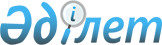 Жаңаарқа ауданы аумағында 2009 жылы қоғамдық жұмыстарды ұйымдастыру туралы
					
			Күшін жойған
			
			
		
					Қарағанды облысы Жаңаарқа ауданы әкімдігінің 2009 жылғы 10 наурыздағы N 41 қаулысы. Қарағанды облысы Жаңаарқа ауданы әділет басқармасында 2009 жылғы 03 сәуірде N 8-12-53 тіркелді. Күші жойылды - Қарағанды облысы Жаңаарқа ауданы әкімдігінің 2010 жылғы 10 қаңтардағы N 1 қаулысымен      Ескерту. Күші жойылды - Қарағанды облысы Жаңаарқа ауданы әкімдігінің 2010.01.10 N 1 қаулысымен.      РҚАО ескертпесі.

      Мәтінде авторлық орфография және пунктуация сақталған.

      Қазақстан Республикасының 2001 жылғы 23 қантардағы "Қазақстан Республикасындағы жергілікті мемлекеттік басқару және өзін-өзі басқару туралы" Заңының 31 бабына, Қазақстан Республикасының 2001 жылғы 23 қантардағы "Халықты жұмыспен қамту туралы" Заңының 20 бабына, Қазақстан Республикасы Үкіметінің 2001 жылғы 19 маусымдағы N 836 қаулысымен бекітілген "Қоғамдық жұмыстарды ұйымдастыру мен қаржыландырудың Ережесіне" орай, Жаңаарқа ауданы көлемінде жұмыссыз азаматтарды жұмысқа тарту және қоғамдық жұмыстарды ұйымдастыру мақсатында Жаңаарқа ауданының әкімдігі ҚАУЛЫ ЕТЕДІ:



      1. Жаңаарқа ауданы бойынша 2009 жылға арналған қоғамдық жұмыстарды ұйымдастыратын аудандағы мекеме, ұйымдары және кәсіпорындарының тізбесі, жұмыс түрлері мен көлемдері, қаржыландыру көзі қосымшаға сәйкес бекітілсін.



      2. Уәкілетті орган "Жаңаарқа ауданының жұмыспен қамту және әлеуметтік бағдарламалар бөлімі" мемлекеттік мекемесінің бастығы Шолпан Қалуқызы Ибраеваға жұмыс берушілерімен қоғамдық жұмыстарды орындауға типтік шарт жасасын.



      3. Аудандық қаржы бөлімінің бастығы Амангелды Жылқыбайұлы Жылқыбаевқа, аудандық жұмыспен қамту және әлеуметтік бағдарламалар бөлімінің бастығы Шолпан Қалуқызы Ибраеваға қоғамдық жұмыстарға қатысқан жұмыссыз азаматтарға айына ең төменгі еңбекақы 13470 (он үш мың төрт жүз жетпіс) теңге көлемінен кем емес жалақы төлеу жергілікті бюджеттің қаражаты есебінен жүргізу ұсынылсын.



      4. Осы қаулының орындалысына бақылау жасау аудан әкімінің орынбасары Марат Жандаулетұлы Жандаулетовке жүктелсін.



      5. Осы қаулы алғаш рет ресми жарияланғаннан кейін он күнтізбелік күн өткен соң қолданысқа енеді.      Аудан әкімі                                Х. Омаров      КЕЛІСІЛДІ:

      "Жаңаарқа ауданының жұмыспен

      қамту және әлеуметтік бағдарламалар

      бөлімі" мемлекеттік мекемесінің

      бастығы

      Ш. Ибраева ______________________

      10 наурыз 2009 жыл      КЕЛІСІЛДІ:

      "Жаңаарқа ауданының қаржы

      бөлімі" мемлекеттік мекемесінің

      бастығы

      А. Жылқыбаев ______________________

      10 наурыз 2009 жыл

Жаңаарқа ауданы әкімдігінің

2009 жылғы 10 наурыздағы

N 41 қаулысына қосымша

2009 жылға арналған қоғамдық жұмыстарды ұйымдастыратын Жаңаарқа ауданының мекемелері, ұйымдары және кәсіпорындары мен жұмыс түрлерінің тізбесі      Қоғамдық жұмыскерлер өз қызметтерін екі ай бойы жүзеге асырады. Жұмыс беруші қоғамдық жұмыскерлермен бөлінген қаражат шегінде шарт жасауға құқылы.
					© 2012. Қазақстан Республикасы Әділет министрлігінің «Қазақстан Республикасының Заңнама және құқықтық ақпарат институты» ШЖҚ РМК
				РетсаныКәсіпорындар, мекемелер және ұйымдар атауларыАдам саныЖұмыс түрлеріҚаржыландыру көзіЖұмыс көлемі (теңге)1."Атасу кенті әкімінің аппараты" мемлекеттік мекемесі214Кент аумақтарын және парктерді, саяжайларды тазалау, сәулеттендіру, көгалдандыру, әлеуметтік карта жасау, автомобиль жолдарын жөндеу, күрделі және ағымды құрылыс жұмыстарына, мәдени обьектілерді жөндеуге қатысу, мекемелердің қысқа дайындық, науқандық жұмыстарына, су құбырларын жөндеу жұмыстарына қатысу, тағы басқа жұмыстарАудандық бюджет1094

5,12."Ақтау селолық округі әкімінің аппараты" мемлекеттік мекемесі10Селолық округті көркейту, көгалдандыру, тұрғындармен жұмыс және әлеуметтік карта жасауАудандық бюджет404,13."Айнабұлақ селолық округі әкімінің аппараты" мемлекеттік мекемесі10Селолық округті көркейту, көгалдандыру, тұрғындармен жұмыс және әлеуметтік карта жасауАудандық бюджет404,14."Ақтасты селолық округі әкімінің аппараты" мемлекеттік мекемесі6Селолық округті көркейту, көгалдандыру, тұрғындармен жұмыс және әлеуметтік карта жасауАудандық бюджет242,55."Ақтүбек селолық округі әкімінің аппараты" мемлекеттік мекемесі20Селолық округті көркейту, көгалдандыру, тұрғындармен жұмыс және әлеуметтік карта жасауАудандық бюджет808,26."Жұмажанов селолық округі әкімінің аппараты" мемлекеттік мекемесі5Селолық округті көркейту, көгалдандыру, тұрғындармен жұмыс және әлеуметтік карта жасауАудандық бюджет202,07."Бидайық селолық округі әкімінің аппараты" мемлекеттік мекемесі10Селолық округті көркейту, көгалдандыру, тұрғындармен жұмыс және әлеуметтік карта жасауАудандық бюджет404,18."Байдалы би селолық округі әкімінің аппараты" мемлекеттік мекемесі15Селолық округті көркейту, көгалдандыру, тұрғындармен жұмыс және әлеуметтік карта жасауАудандық бюджет606,19."Ералиев селолық округі әкімінің аппараты" мемлекеттік мекемесі20Селолық округті көркейту, көгалдандыру, тұрғындармен жұмыс және әлеуметтік карта жасауАудандық бюджет808,210."Қараағаш селолық округі әкімінің аппараты" мемлекеттік мекемесі15Селолық округті көркейту, көгалдандыру, тұрғындармен жұмыс және әлеуметтік карта жасауАудандық бюджет606,111."Қызылжар селолық округі әкімінің аппараты" мемлекеттік мекемесі10Селолық округті көркейту, көгалдандыру, тұрғындармен жұмыс және әлеуметтік карта жасауАудандық бюджет404,112."Сейфуллин селолық округі әкімінің аппараты" мемлекеттік мекемесі15Селолық округті көркейту, көгалдандыру, тұрғындармен жұмыс және әлеуметтік карта жасауАудандық бюджет606,113."Түгіскен селолық округі әкімінің аппараты" мемлекеттік мекемесі15Селолық округті көркейту, көгалдандыру, тұрғындармен жұмыс және әлеуметтік карта жасауАудандық бюджет606,114."Целинный селолық округі әкімінің аппараты" мемлекеттік мекемесі10Селолық округті көркейту, көгалдандыру, тұрғындармен жұмыс және әлеуметтік карта жасауАудандық бюджет404,115."Жаңаарқа аудандық әділет бөлімі" мемлекеттік мекемесі6Құжаттарды және жеке кәртішкелерді тіркеу және т.бАудандық бюджет242,516."Аудандық қорғаныс істері жөніндегі бөлімі" мемлекеттік мекемесі10ҚР Қарулы күштер қатарына шақыру бойынша хабарлама жеткізуАудандық бюджет404,117."Аудандық білім бөлімі" мемлекеттік мекемесі10Күрделі және ағымды жұмыстарға, мәдени обьектілерді жөндеуге қатысу, қысқы науқандық жұмыстарға қатысуАудандық бюджет404,118."Аудандық жұмыспен қамту және әлеуметтік бағдарламалар бөлімі" мемлекеттік мекемесі10Аз қамтылған отбасыларды, жалғыз басты қарт адамдарды күту, әлеуметтік көмек алушы отбасыларына құжаттар дайындауға көмектесу, ауруларды аралау, әлеуметтік карта жасау.

Республикалық және аумақтық деңгейдегі өткізілетін қоғамдық ұйымдардың жұмыстарына қатысуАудандық бюджет404,119."Аудандық жер қатынастары бөлімі" мемлекеттік мекемесі2Құжаттармен жұмыс, жер учаскелеріне түгендеу жүргізуАудандық бюджет80,920."Аудандық медицина бірлестігі" КМҚК10Күрделі және ағымды жұмыстарға, әлеуметтік-мәдени обьектілерді жөндеуге қатысу, сырқаттанған адамдарды күту, ауруларды аралауАудандық бюджет404,121."Аудандық мәдениет және тілдерді дамыту бөлімі" мемлекеттік мекемесі10Ауқымды мәдени іс- шаралар жұмыстарын ұйымдастыруға қатысу (жарыстар, фестивальдар)Аудандық бюджет404,122."Аудандық салық басқармасы" мемлекеттік мекемесі15Салықтарды жинау туралы хабарламаларды таратуАудандық бюджет606,123."Аудандық спорт бөлімі" мемлекеттік мекемесі10Спорт алаңдарын жөндеуге қатысу және ағымды жұмыстарға қатысуАудандық бюджет404,124."Аудандық статистика бөлімі" мемлекеттік мекемесі10Құжаттарды тіркеу, мәліметтер жинастыру, қоғамдық жұмыстарға қатысуАудандық бюджет404,125."Аудандық ішкі істер бөлімі" мемлекеттік мекемесі20Қоғамдық қауіпсіздікті сақтау шараларына қатысу, шақыру қағазын таратуАудандық бюджет808,226.МК қазақ автожолы облыстық филиалының N 43 жол пайдалану бөлімшесі10Автомобиль жолдарын күрделі және ағымдық жөндеуАудандық бюджет404,127.Жаңаарқа аудандық қылмыстық атқару инспекциясы2Сотталғандармен тиісті деңгейде алдын алу жұмыстарын ұйымдастыруАудандық бюджет80,8БарлығыБарлығы50022492,0